Home Learning Week Commencing 15th June 2020The format of our home learning has changed slightly. It is split into days and subjects so please scroll down for Maths, English and Topic activities per day. Enjoy! MathsDay 1) 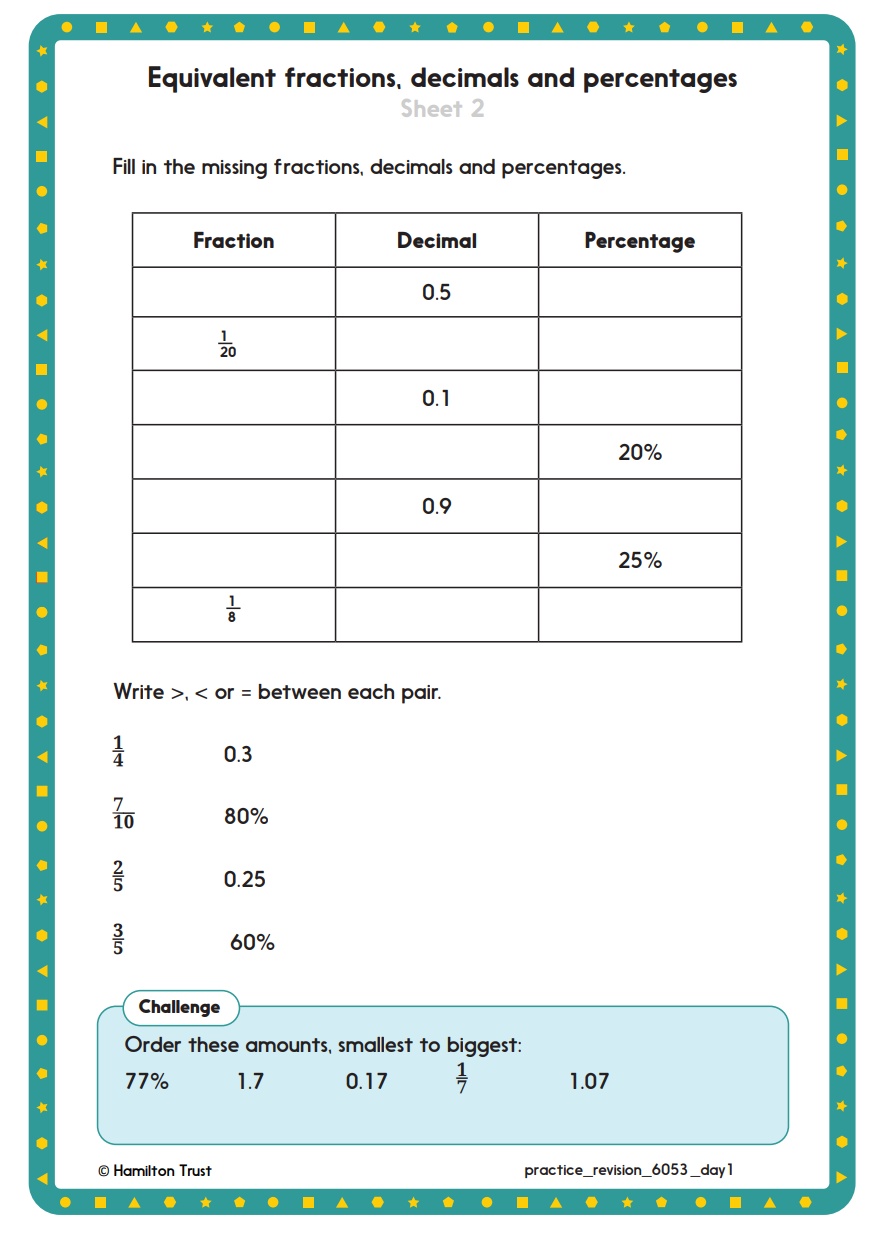 Day 2: Try this game:https://nrich.maths.org/1249What level can you get to?What strategies did you use to work out that two cards matched?
Which pairs did you find easy to match? 
Which pairs did you find more difficult to matchDay 3: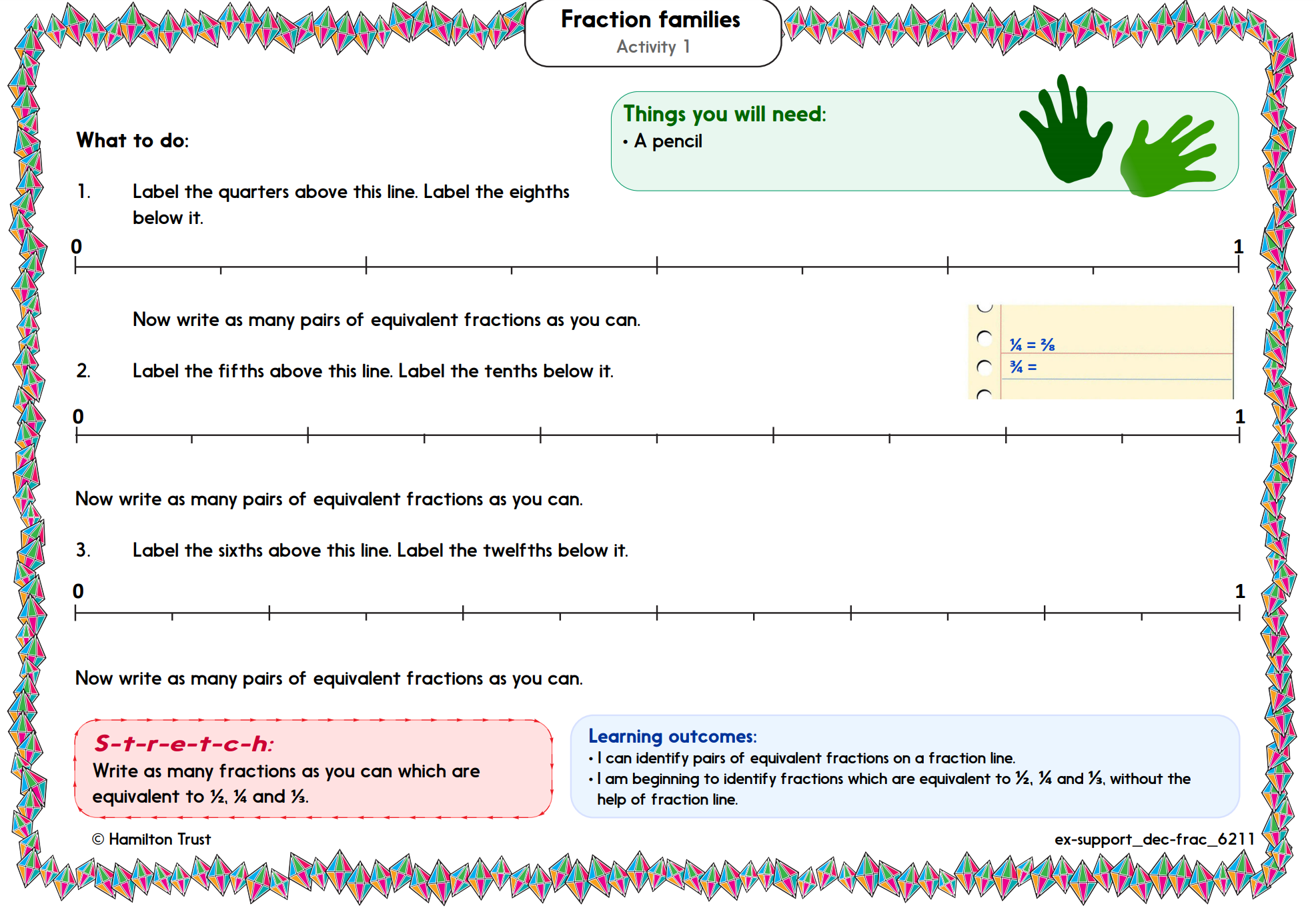 Day 4: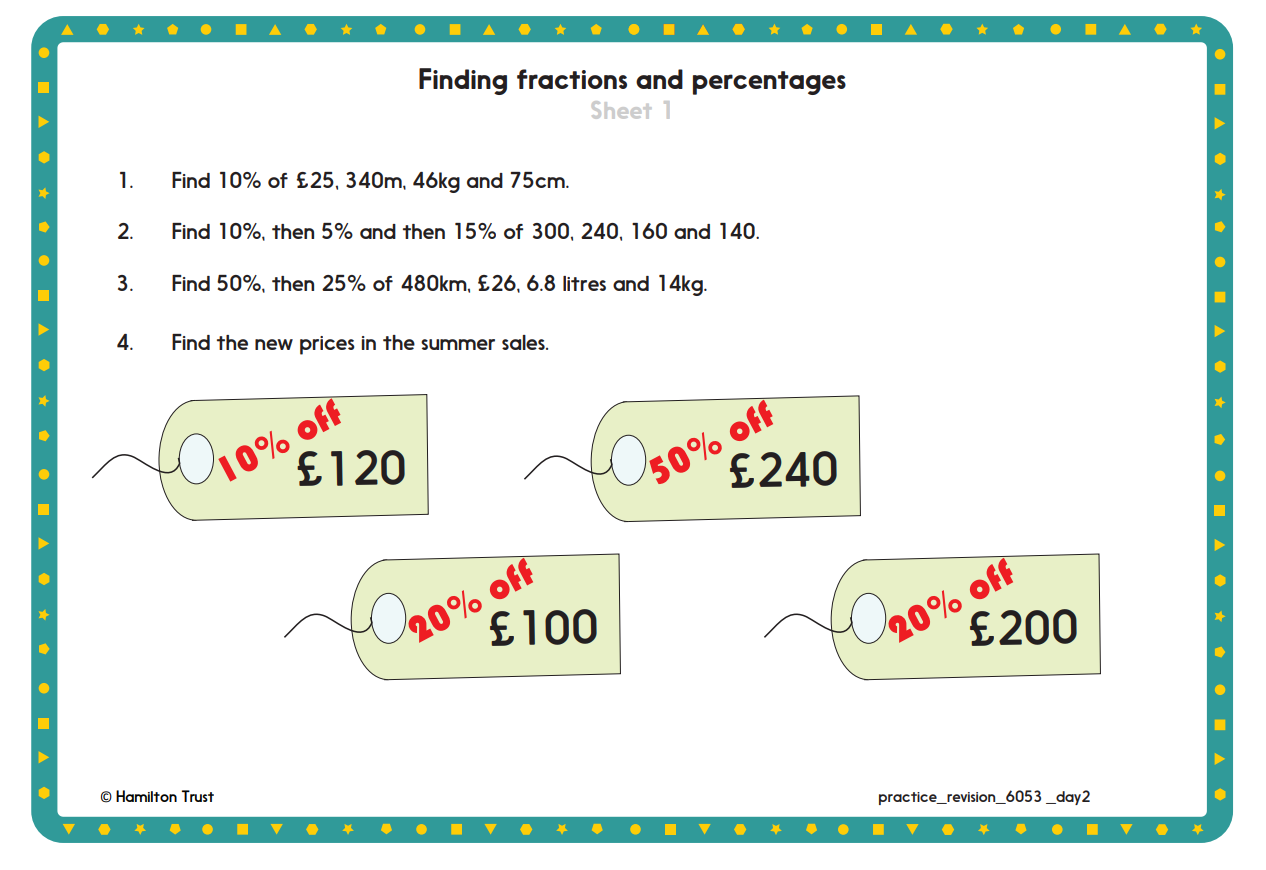 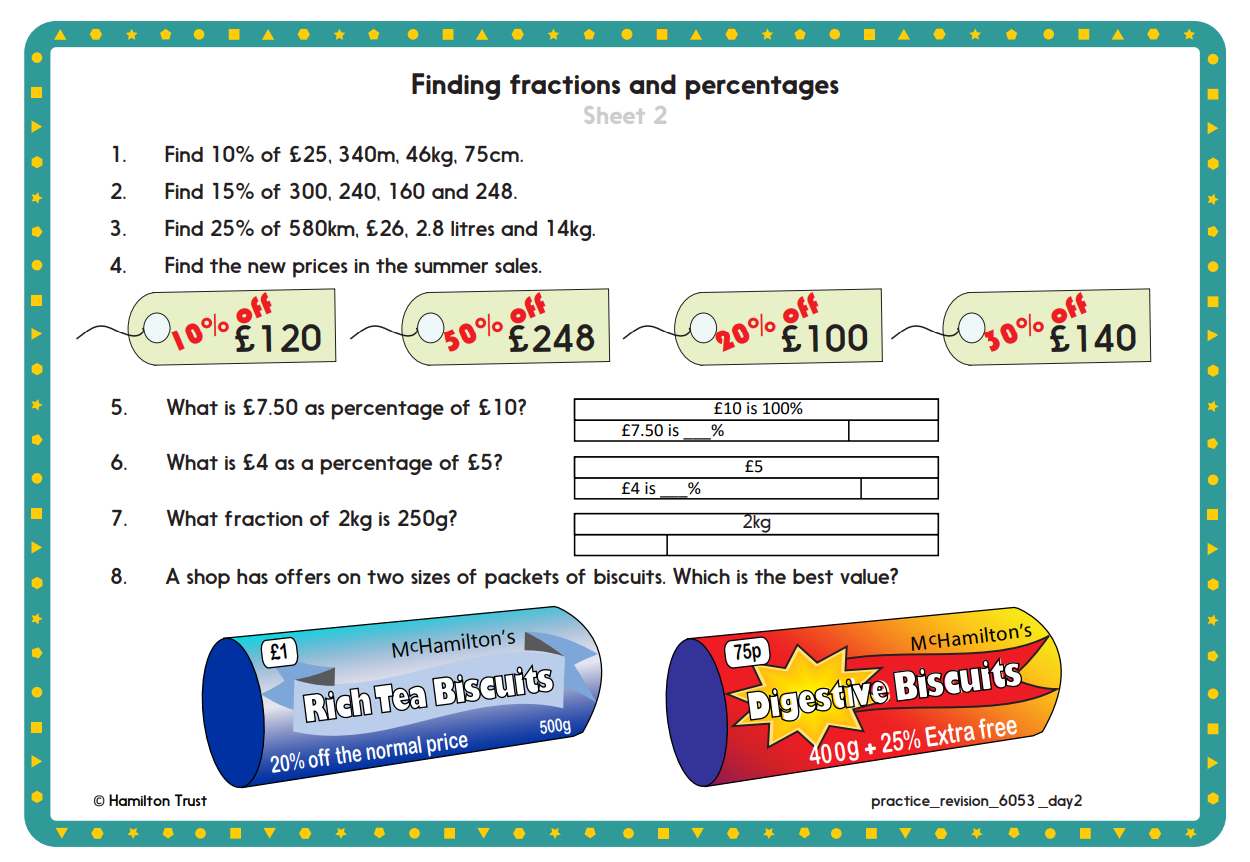 *Remember if you are struggling use the 1% method*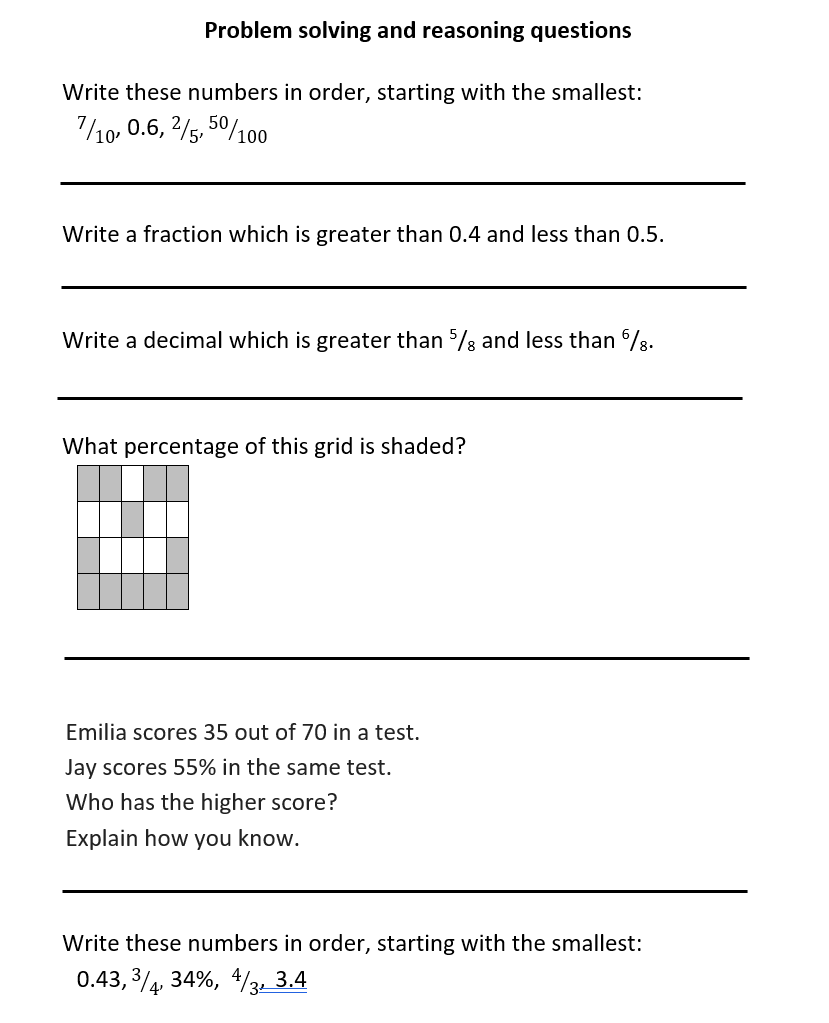 Day 5) 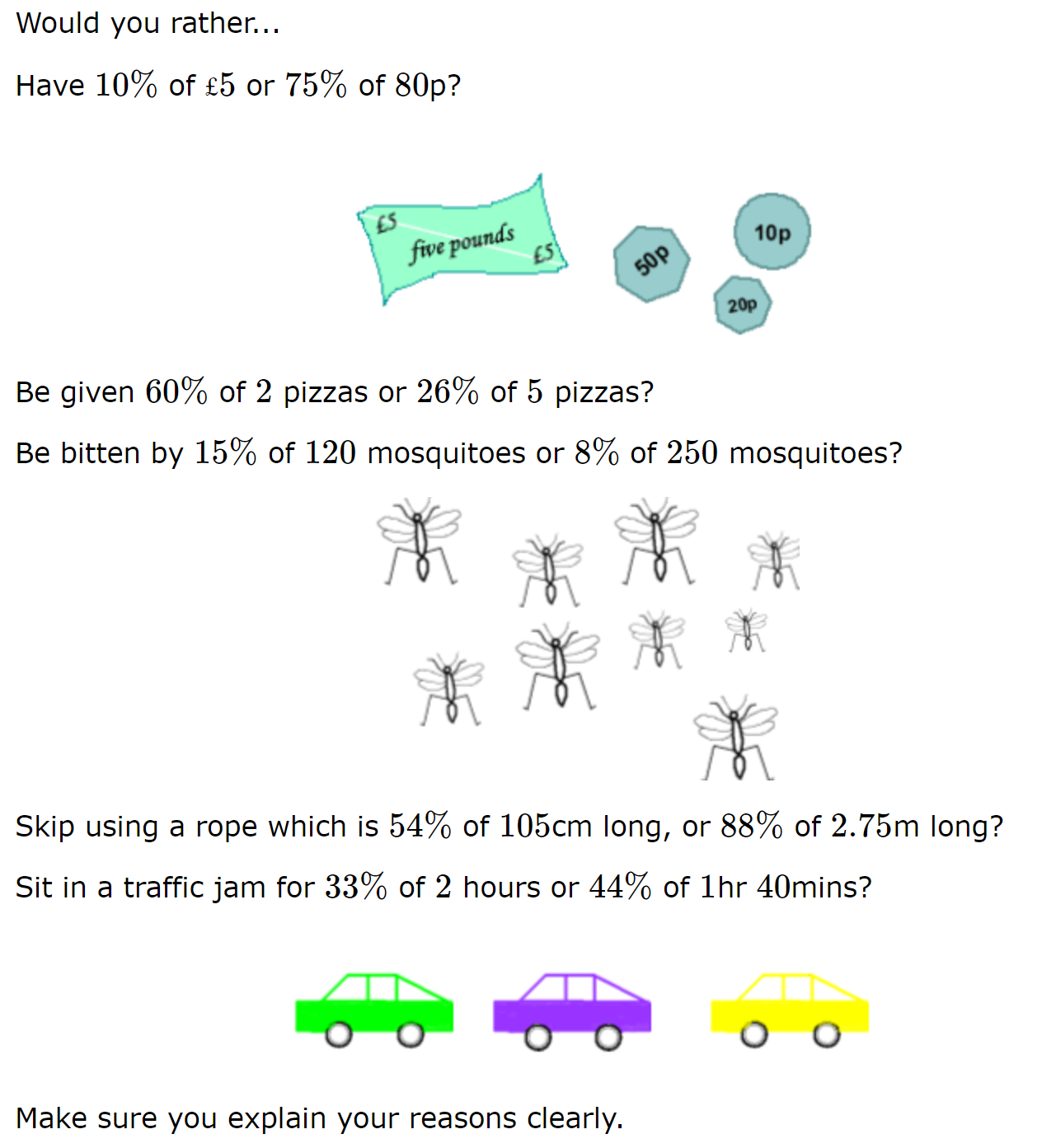 English Day 1) 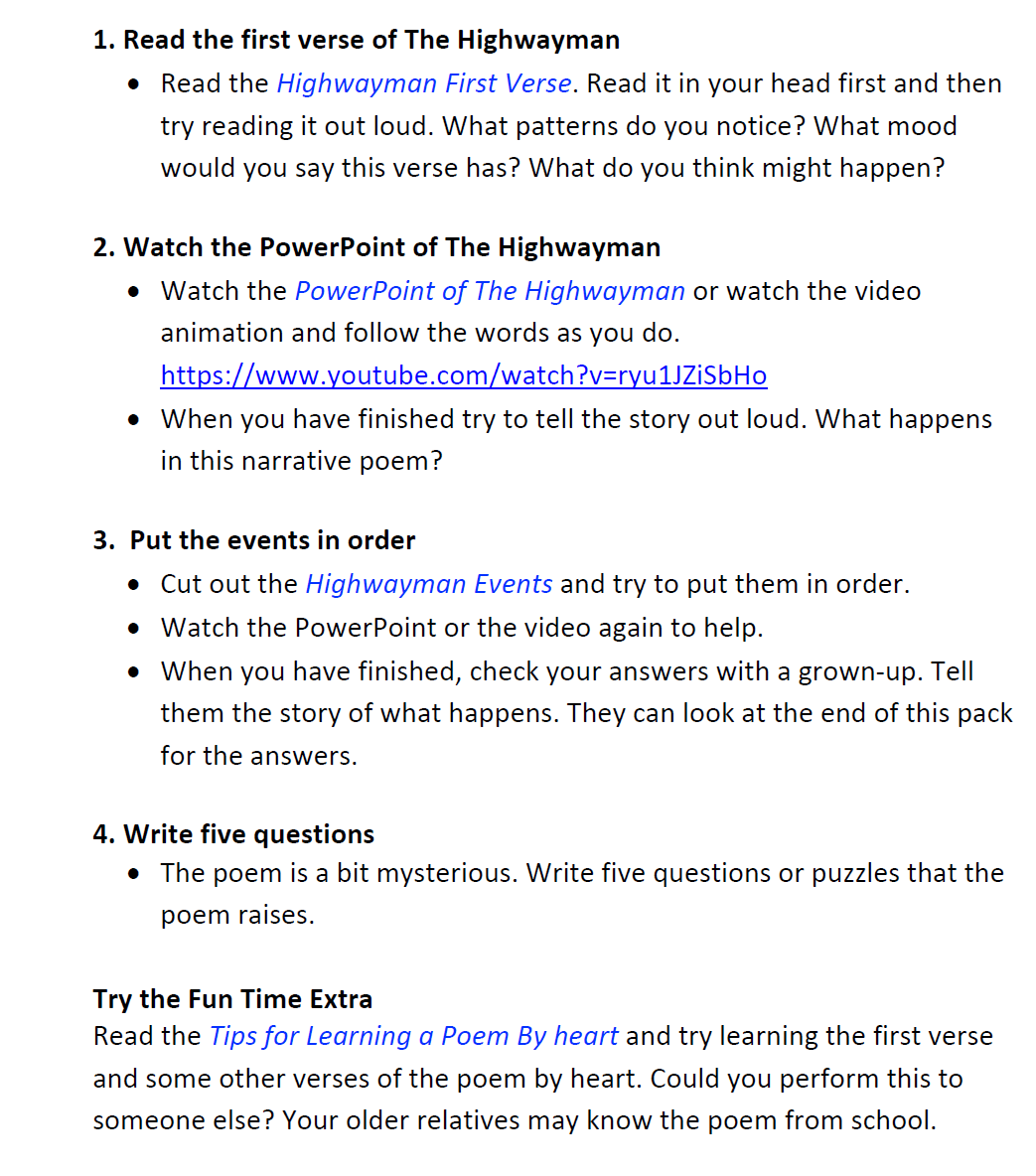                    Link: https://www.youtube.com/watch?v=ryu1JZiSbHo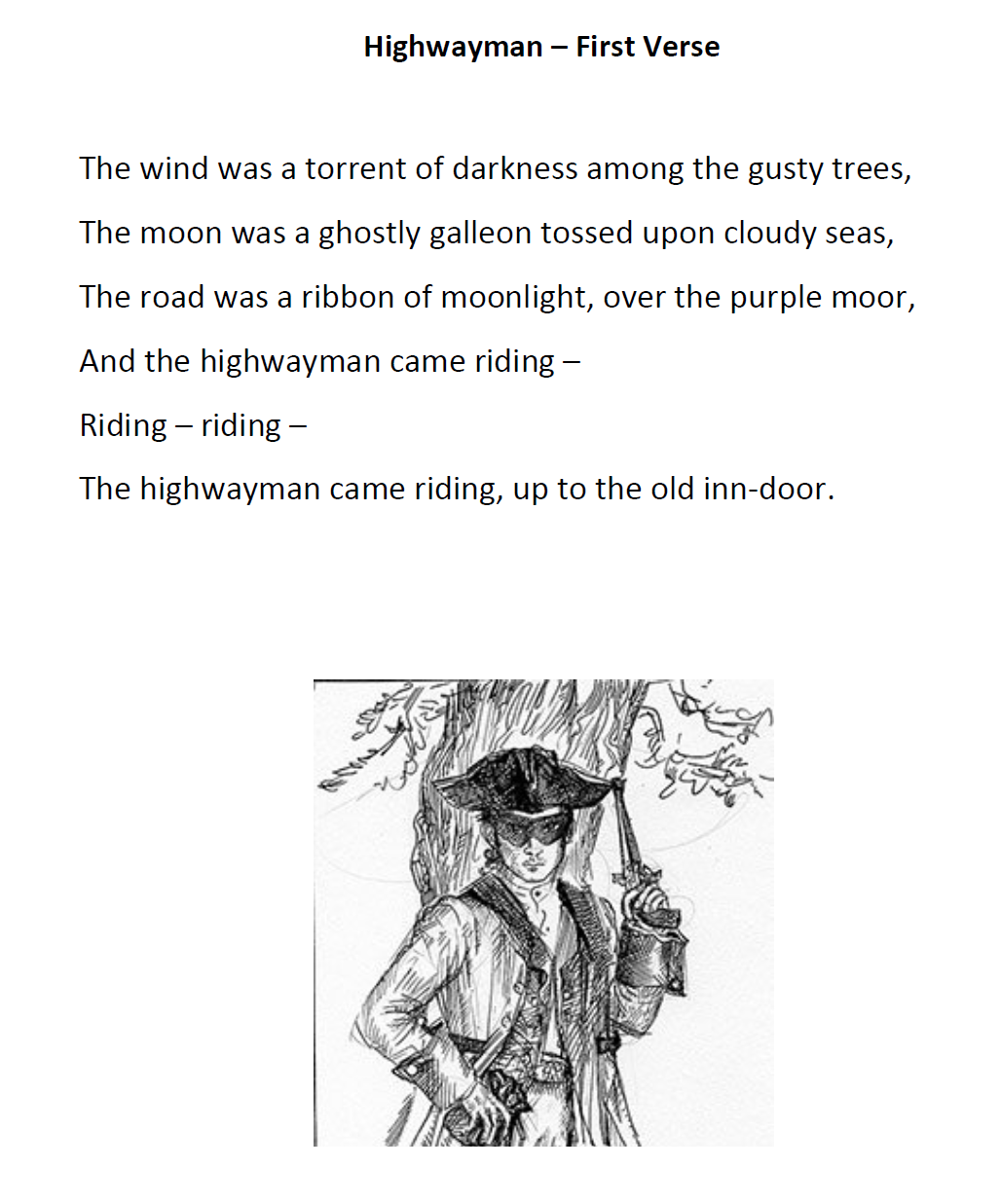 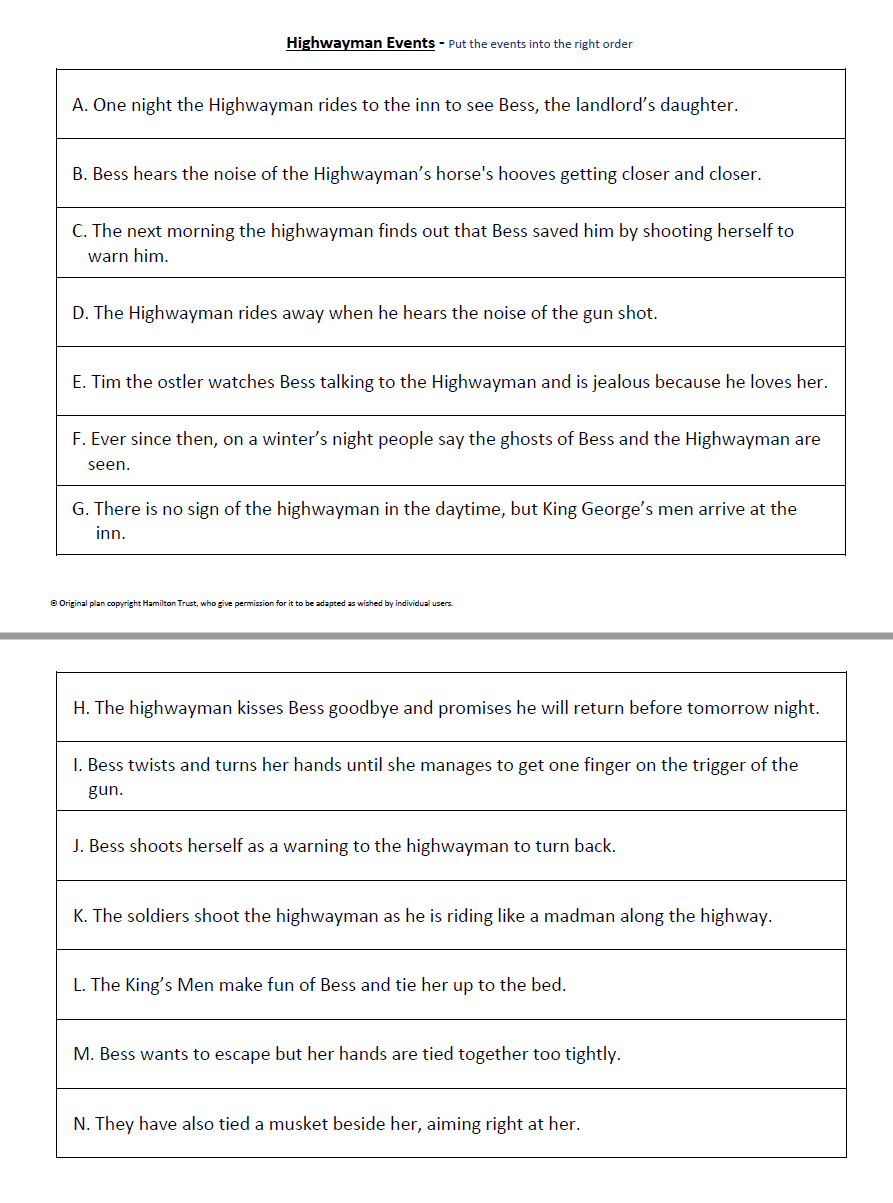 Day 2: 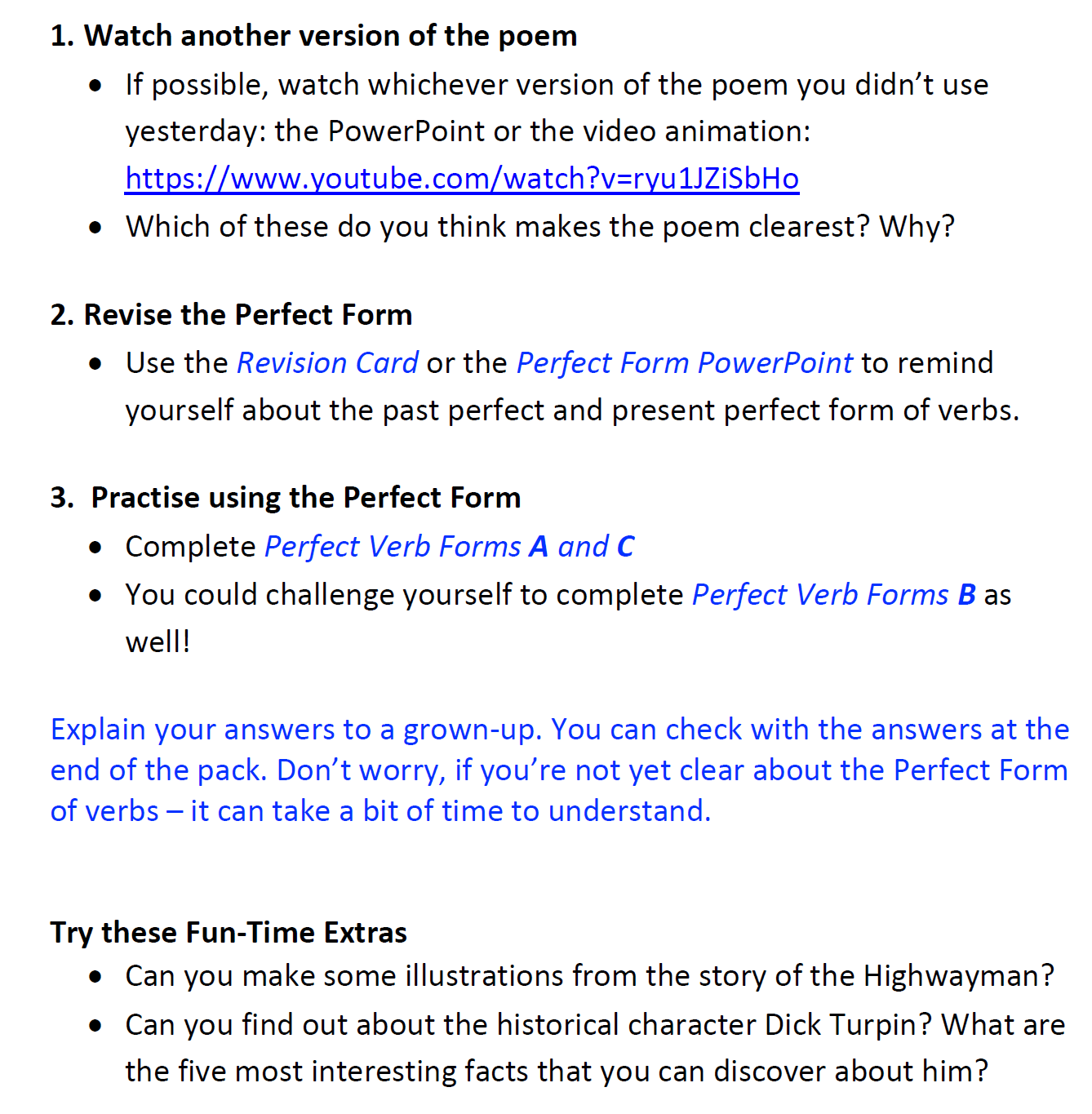 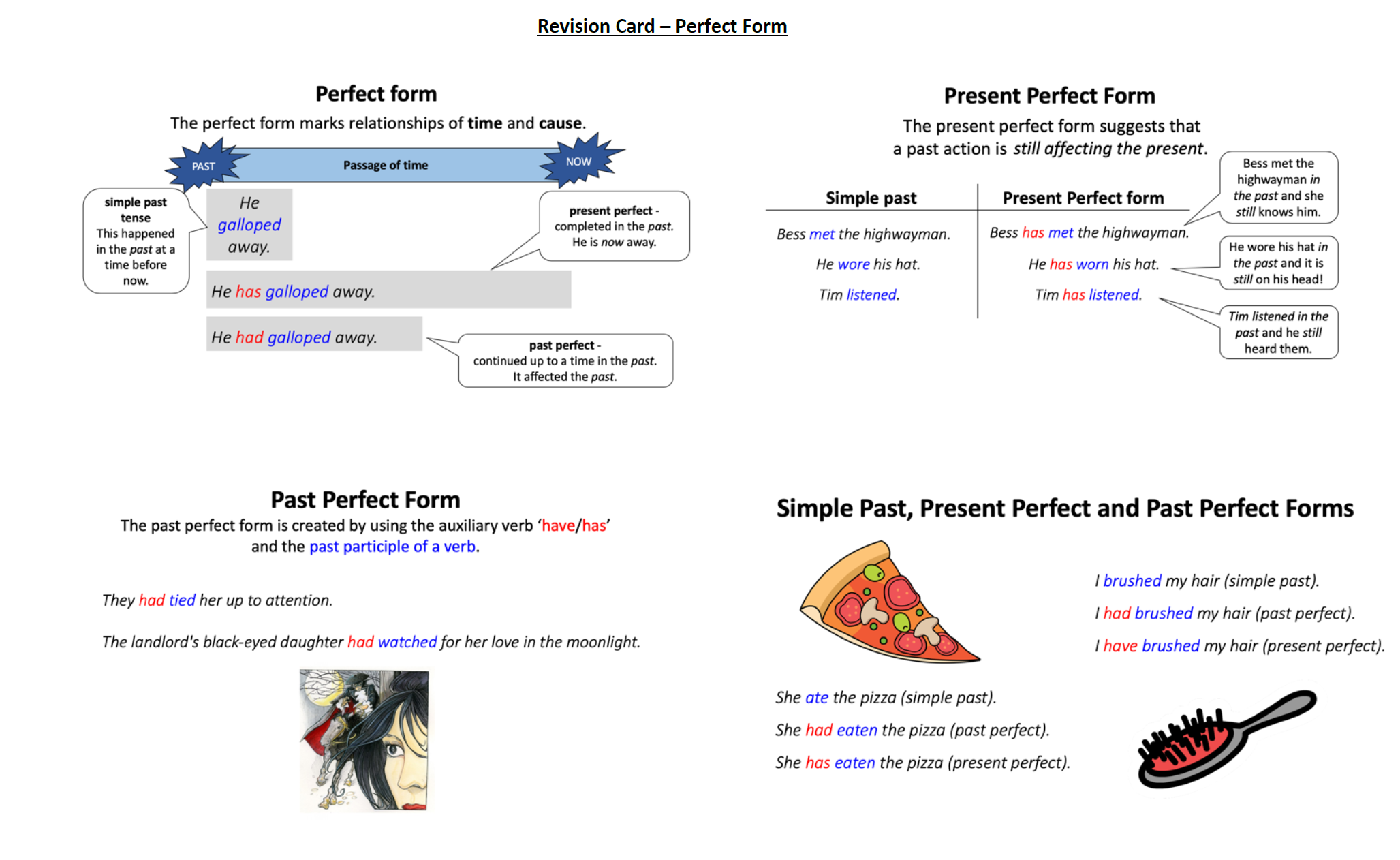 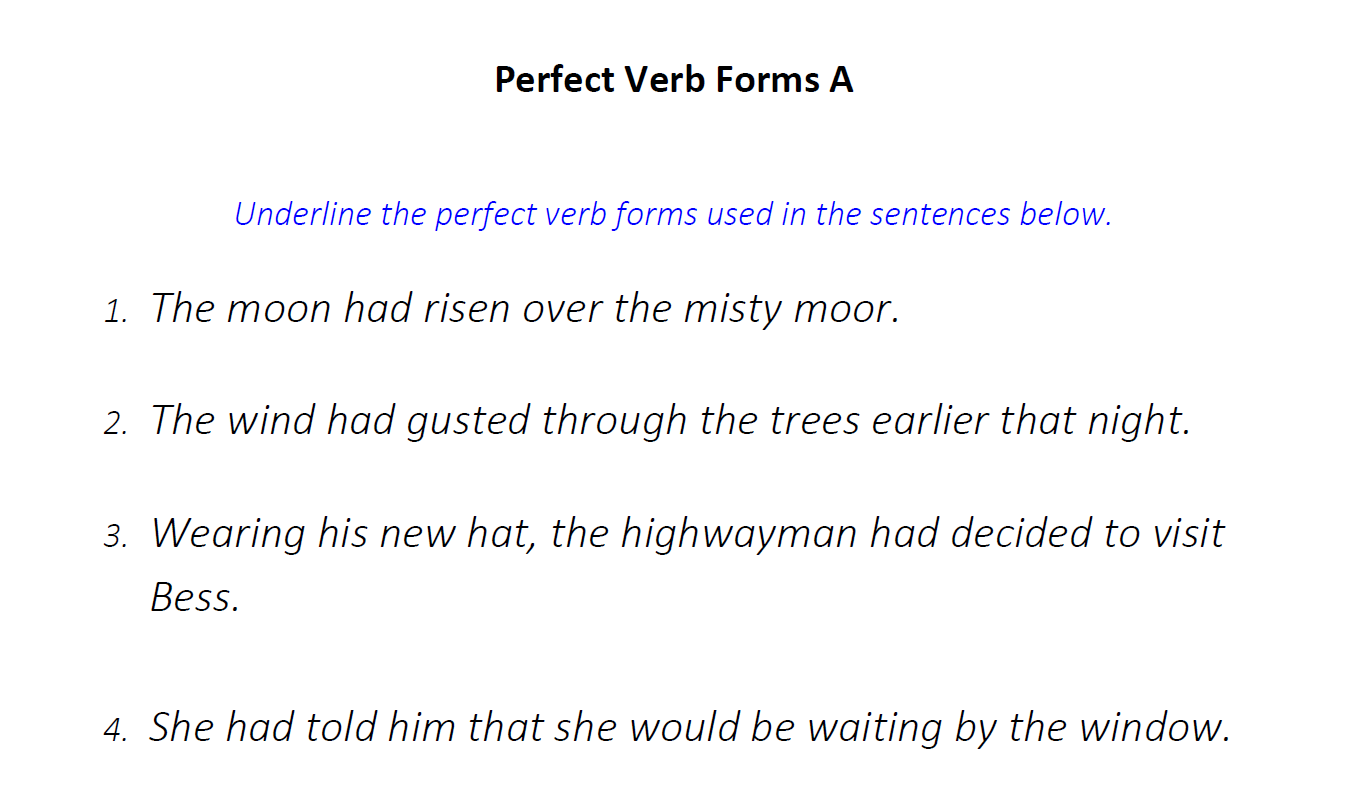 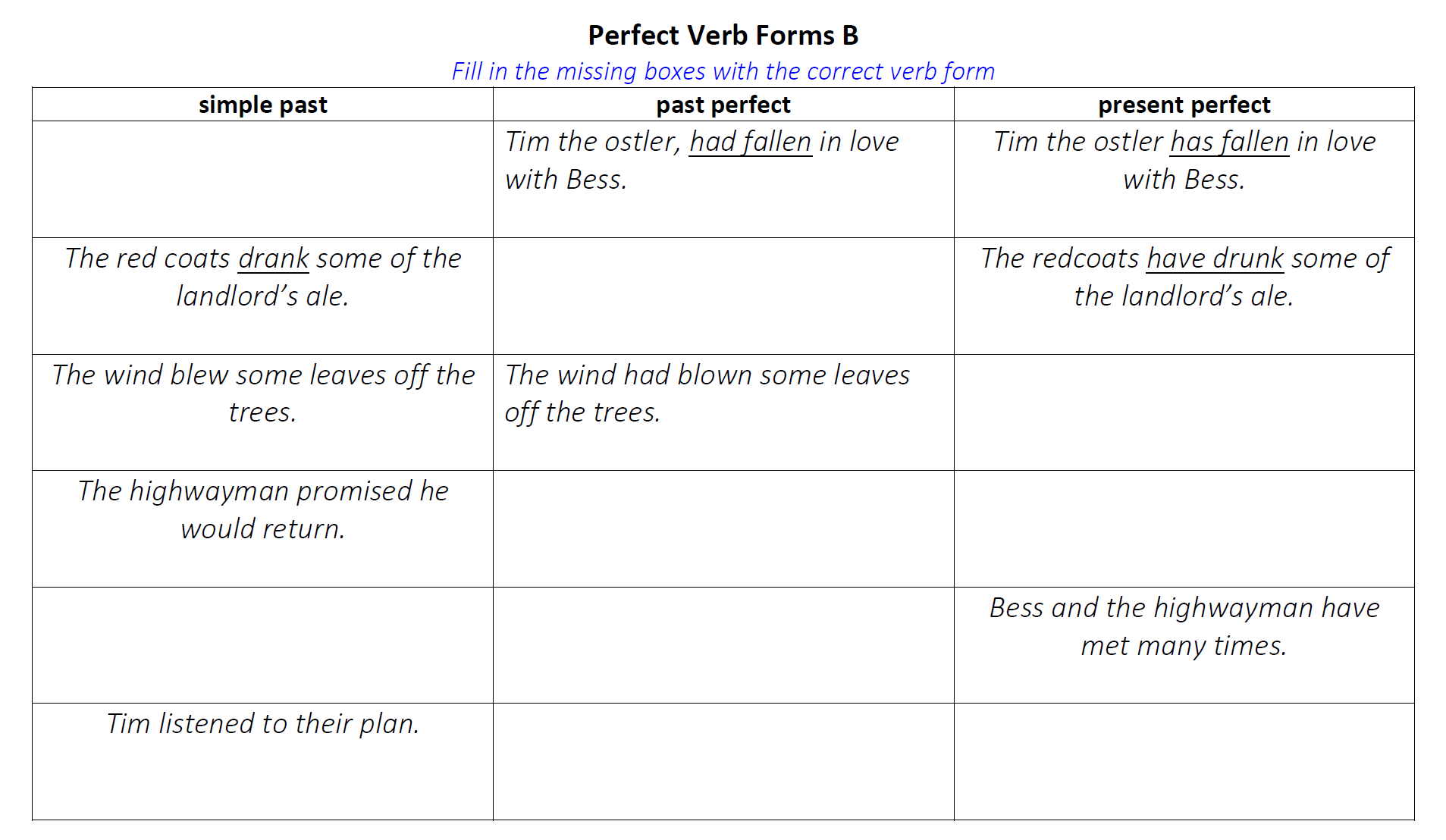 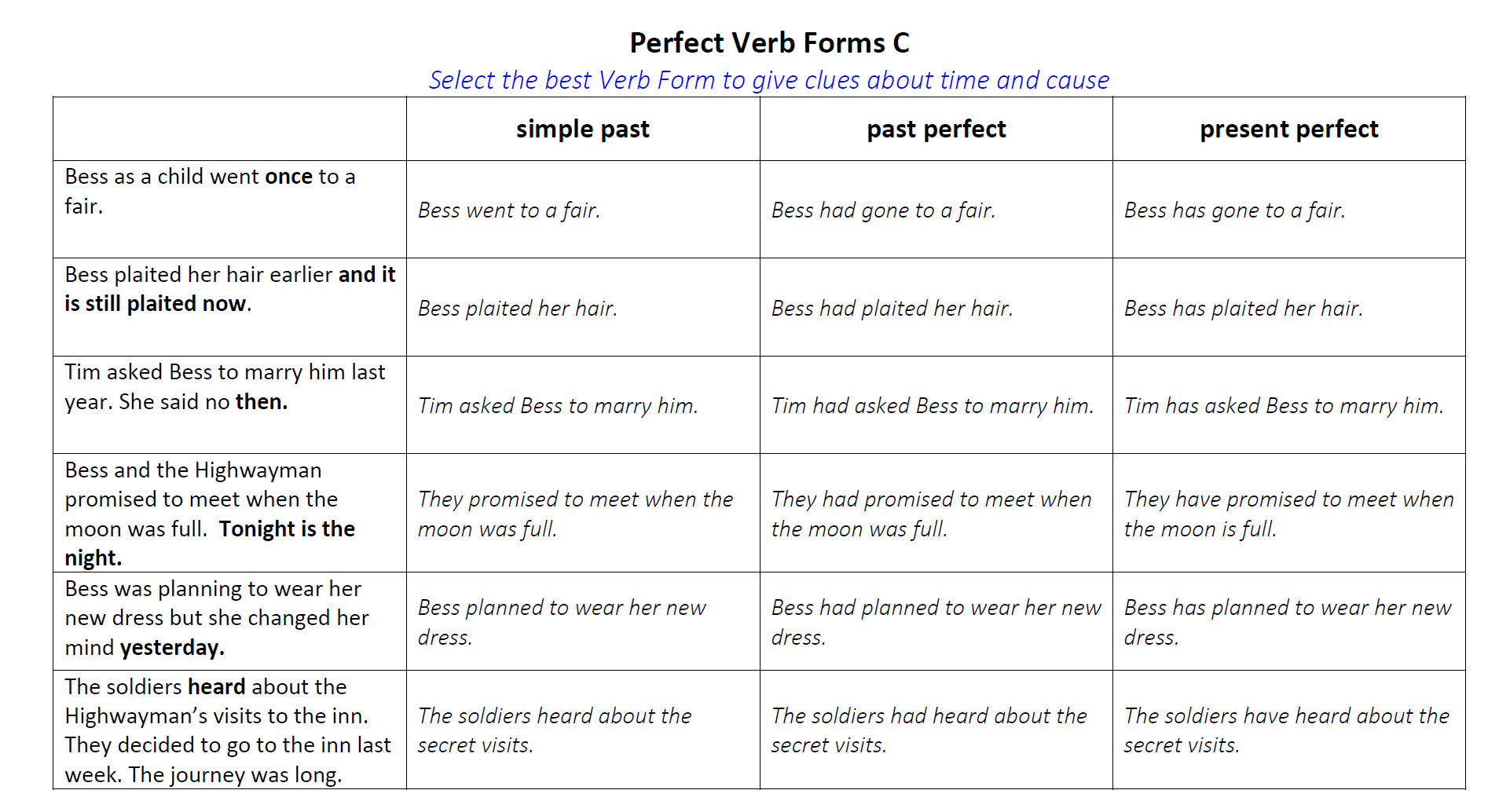 Day 3: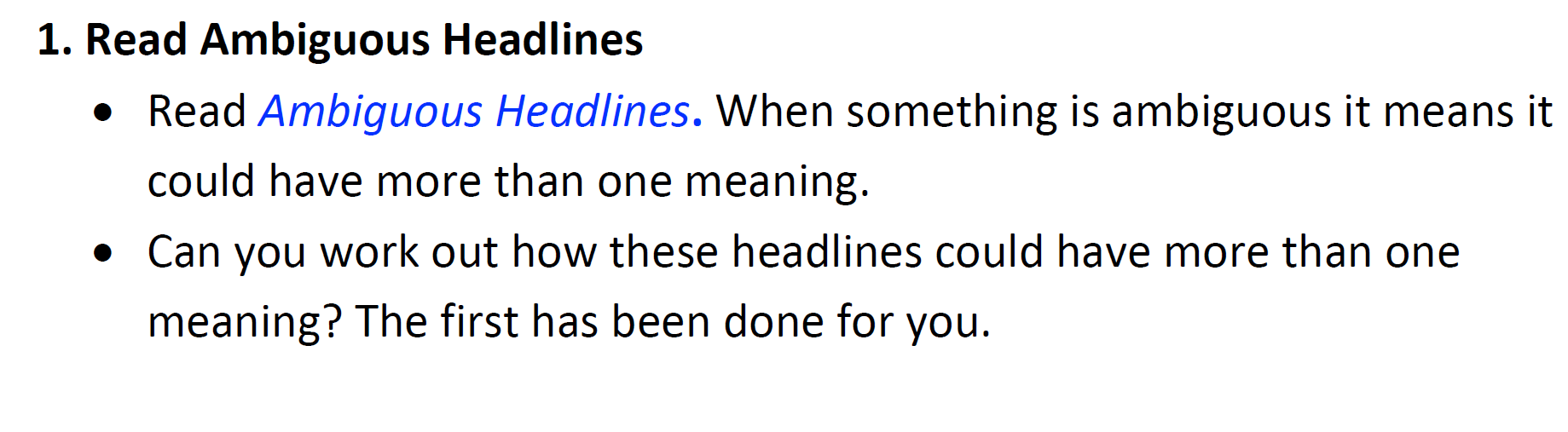 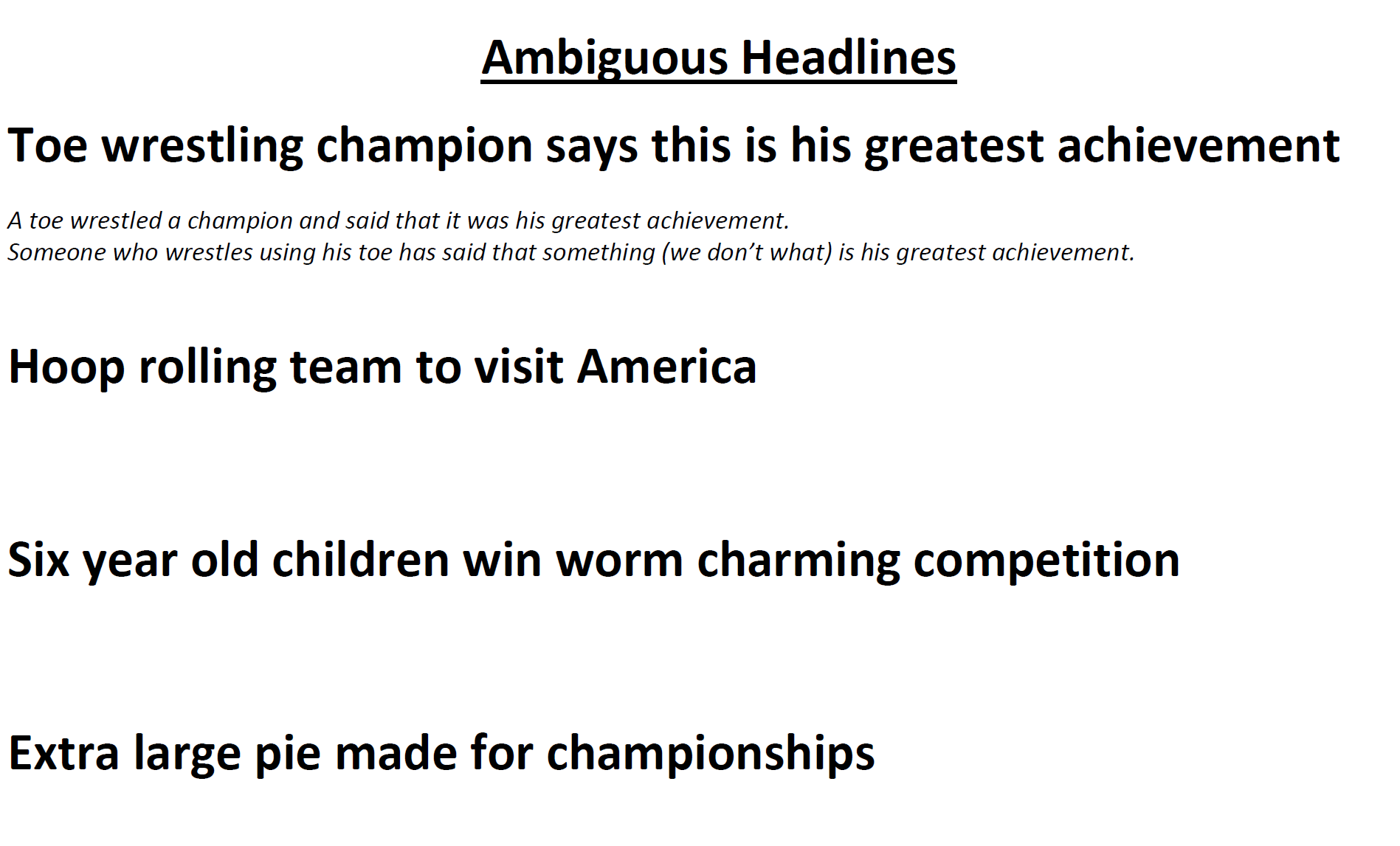 Day 4: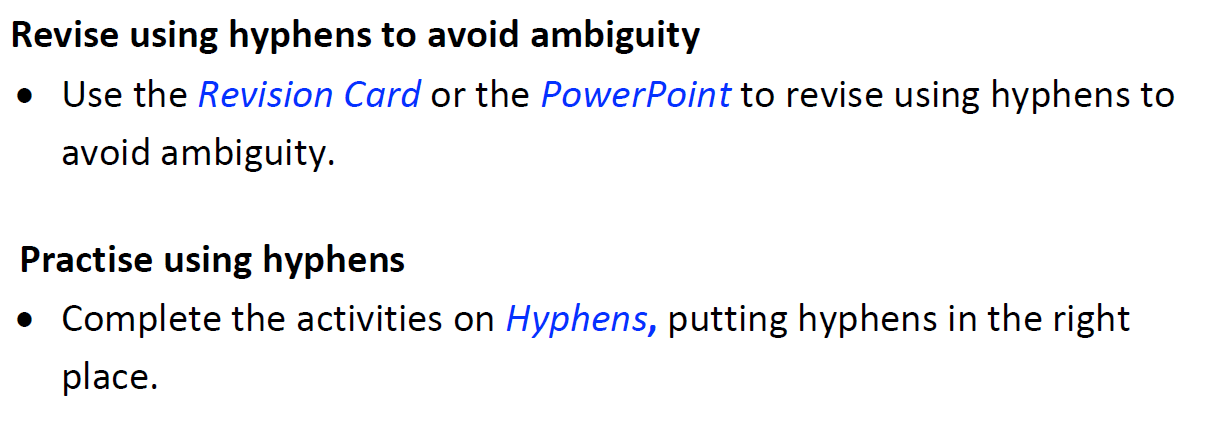 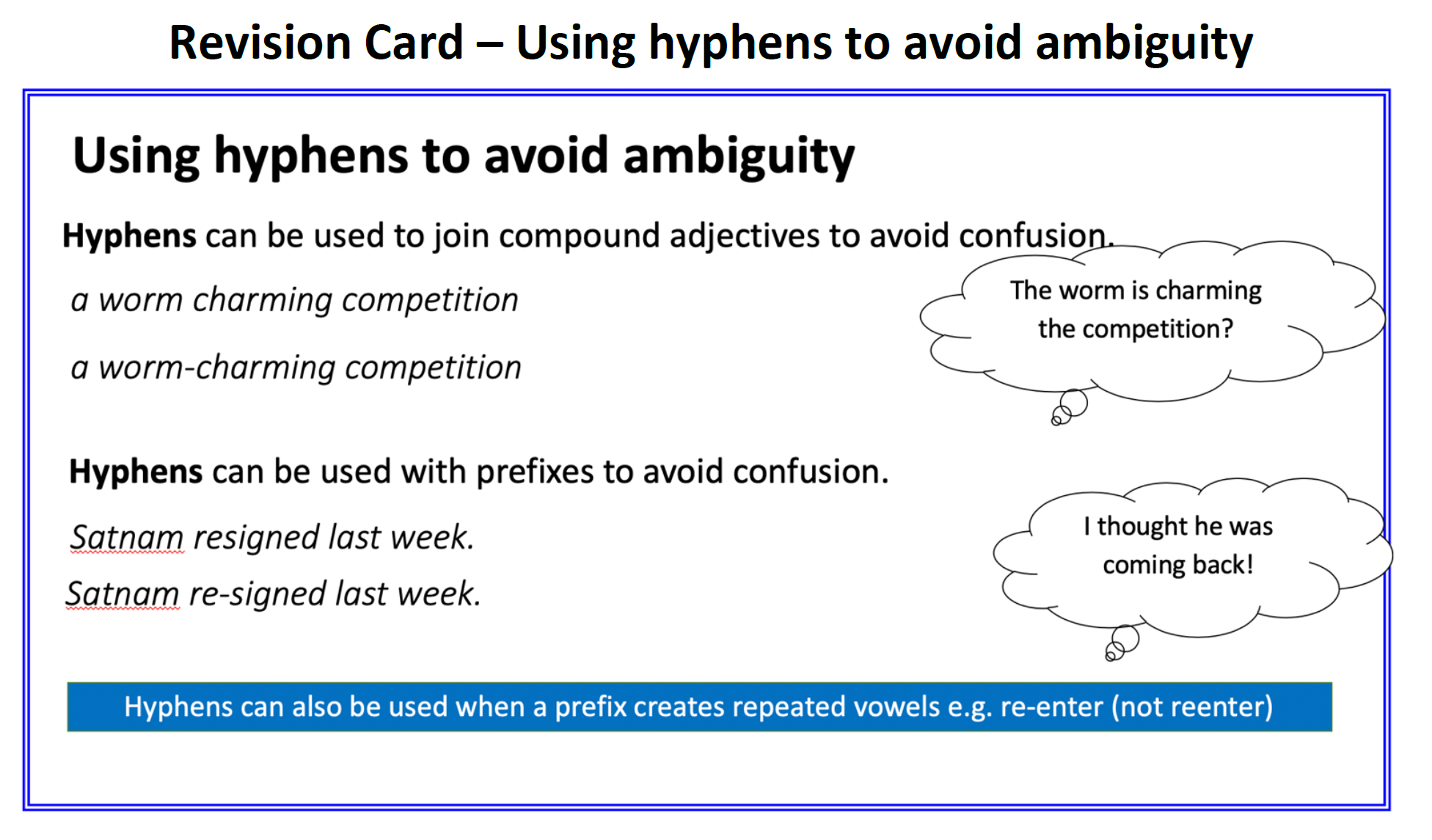 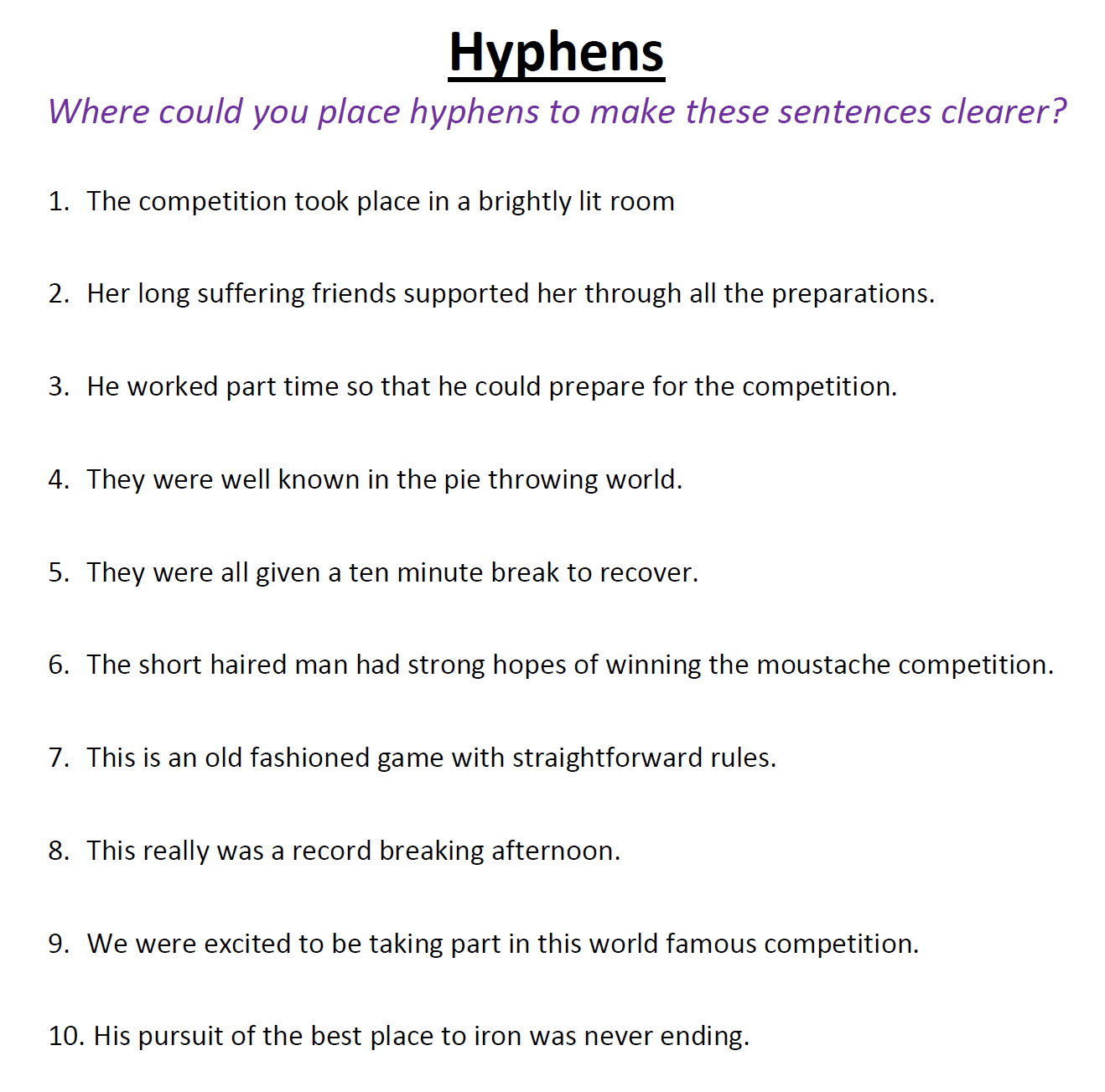 Day 5: 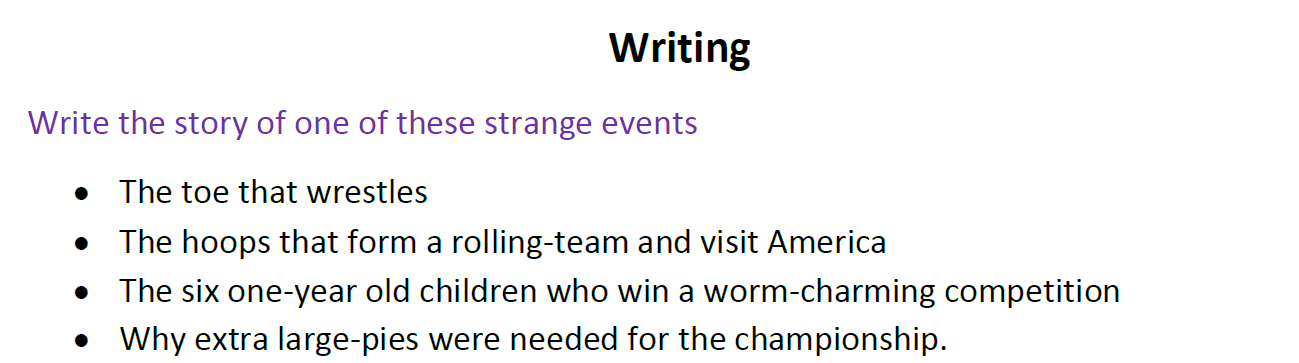 Science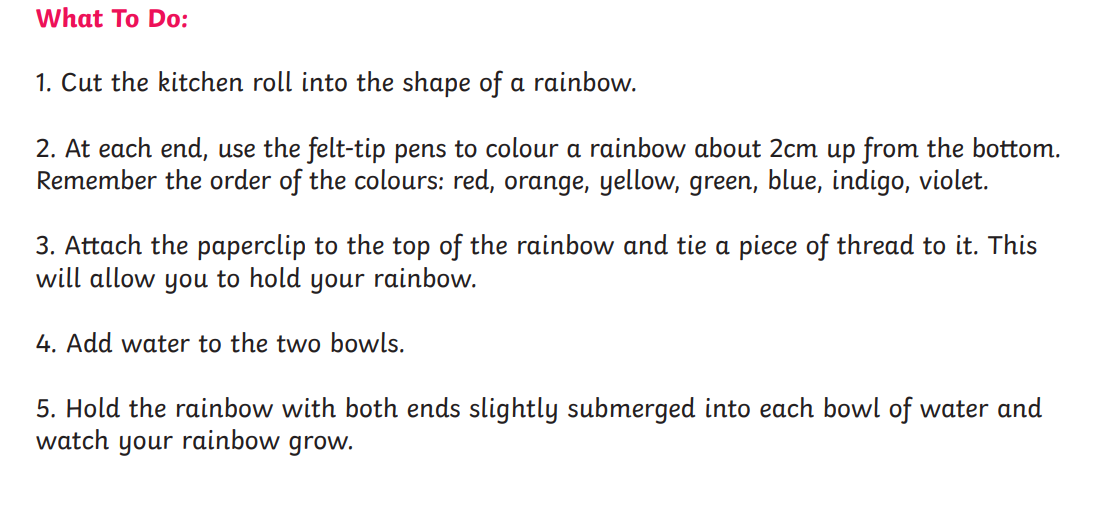 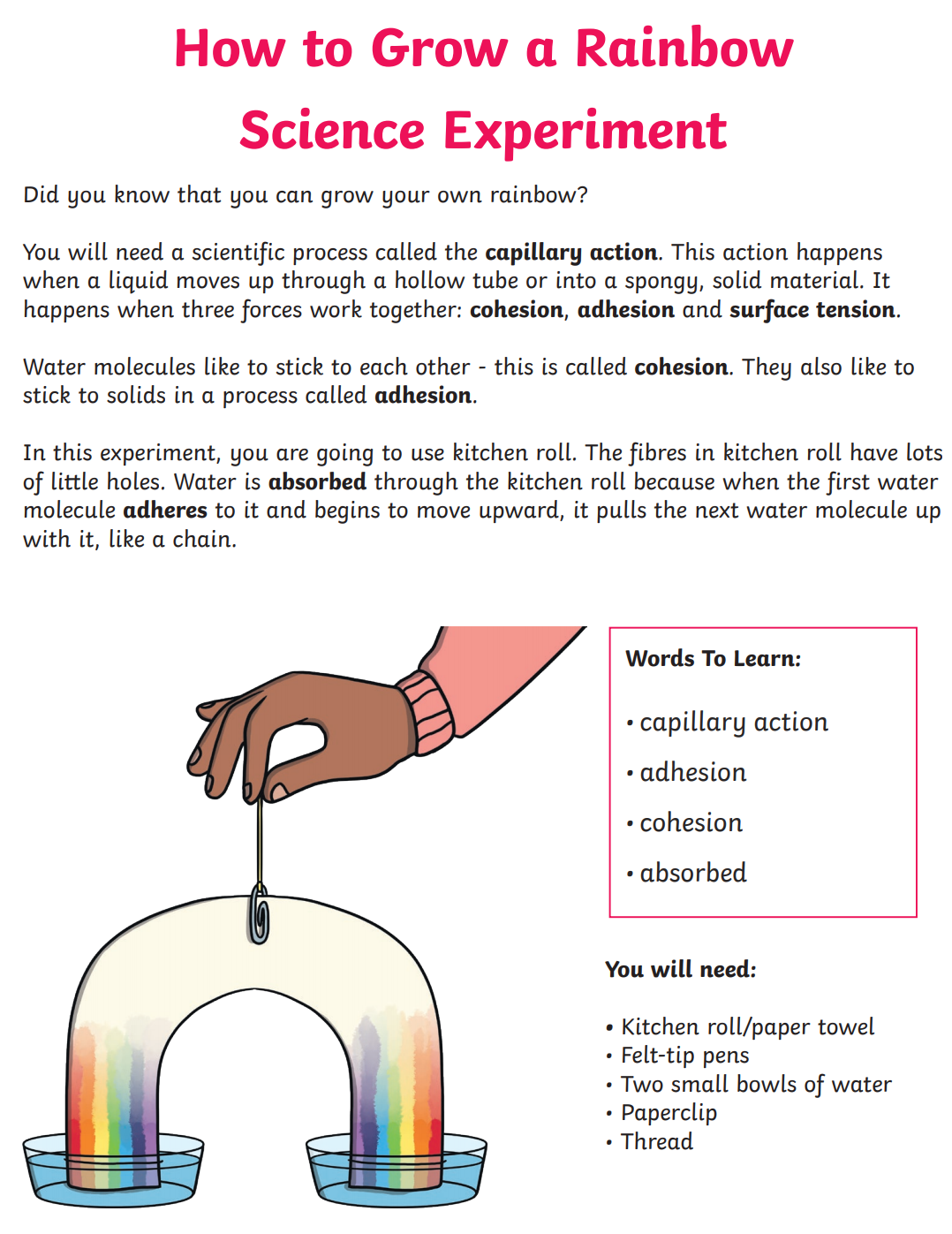 Topic Ativity 1: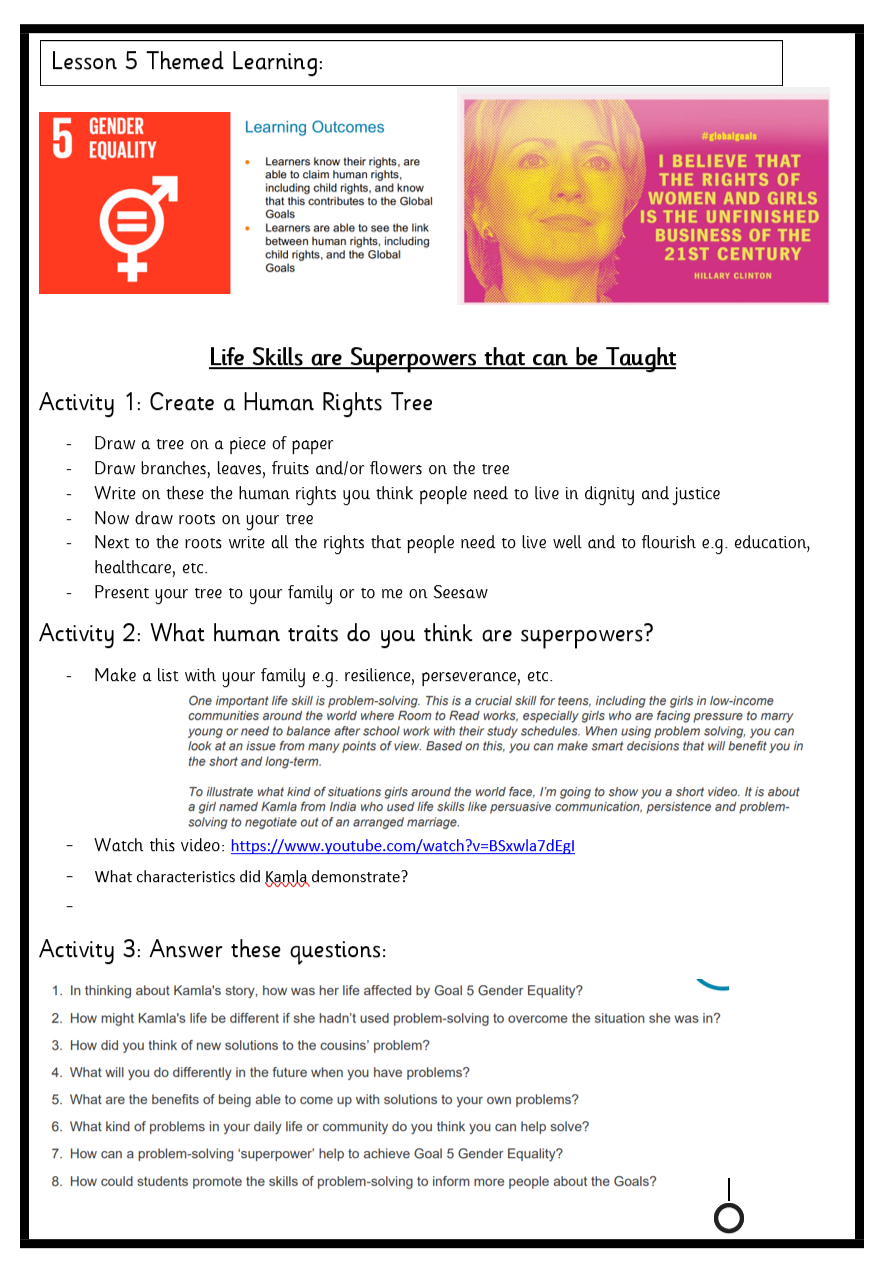 Topic 2: Have a go at some drawing: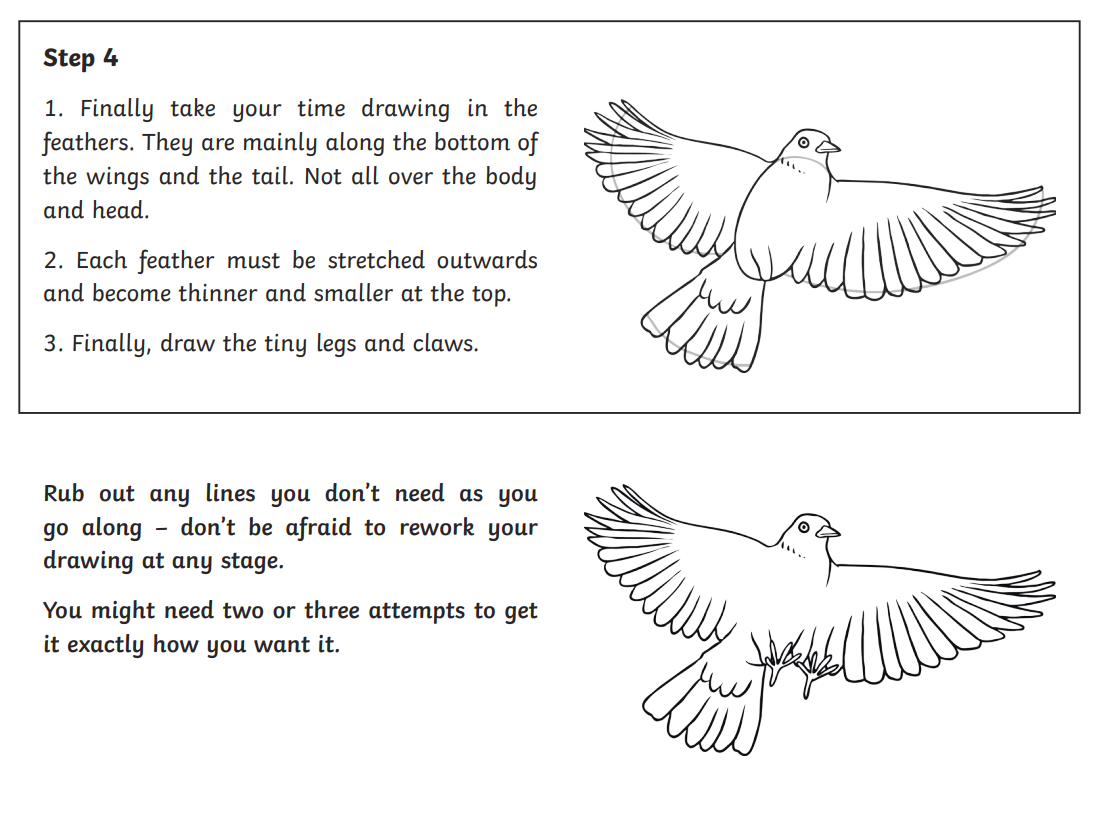 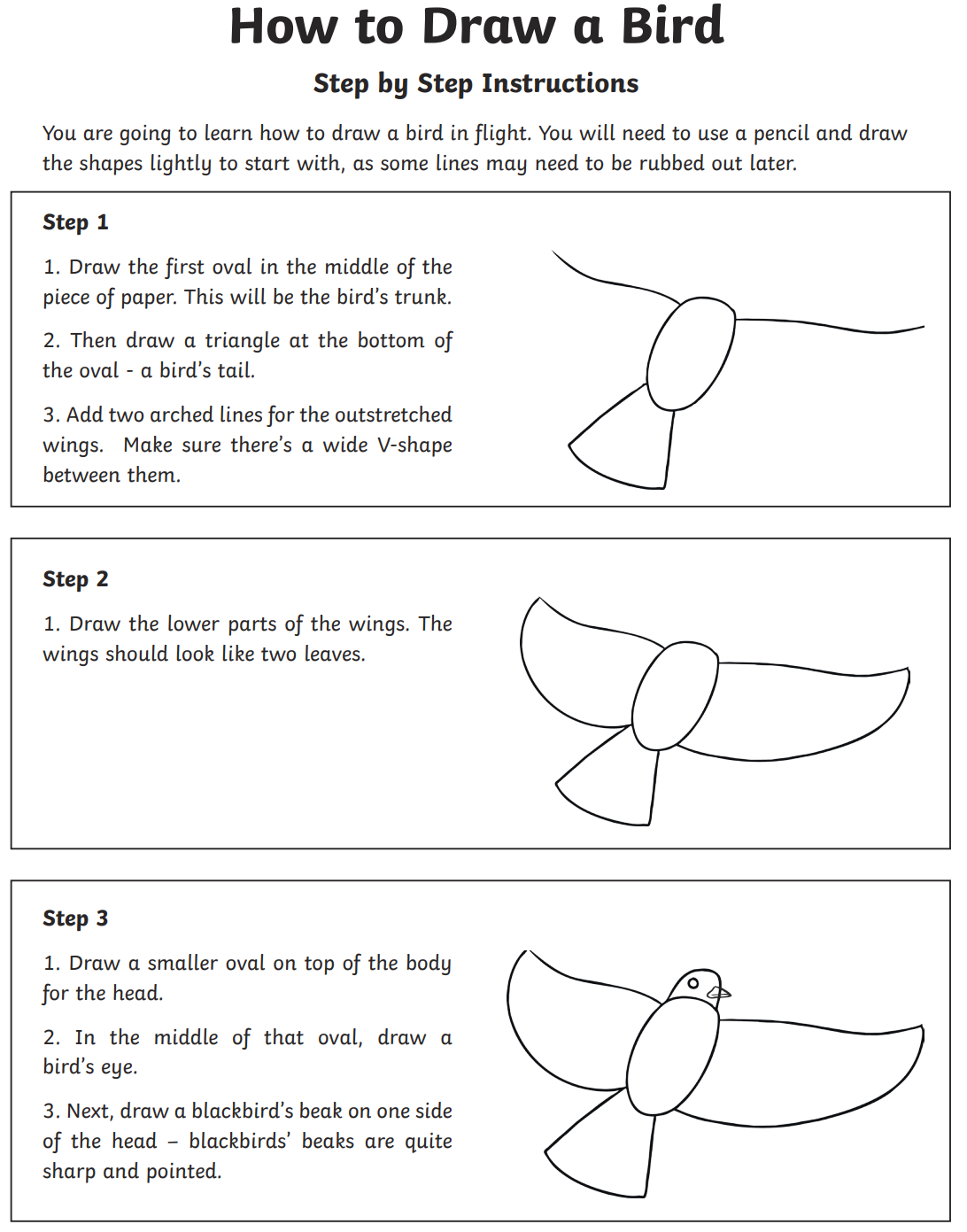 